ALLEGATO 
CANDIDATURA AZIENDE MANIFATTURIERE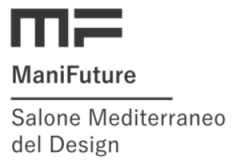 DOMANDA DI AMMISSIONE DA INVIARE ESCLUSIVAMENTE VIA PECall’indirizzo fiere.unioncamerepuglia@legalmail.it
entro e non oltre il 17 settembre 2022 IL SOTTOSCRITTOCHIEDE di partecipare aManiFuture, al costo di € 1.000 + IVA (800 + IVA per i soli soci ADI) per ciascun moduloe pertanto☐DICHIARA il proprio interesse a partecipare gratuitamente anche a Design to Business (B2B con i designer il20 ottobre 2022, presso il Centro Congressi della Fiera del Levante)
☐PRENDE ATTO ed ACCETTA le condizioni stabilite dalla nota informativa trasmessa dall’Unione;☐AUTORIZZAai sensi e per gli effetti della Lg. D.Lgs. nr 196/2003 sulla Tutela dei dati personali, l’Unioncamere Puglia a trattare elettronicamente e a conservare i dati contenuti nella presente domanda. I dati in oggetto saranno utilizzati esclusivamente per i fini istituzionali dell’Ente e per gli scopi specifici legati all’iniziativa in parola. Per ottenere la cancellazione o l’aggiornamento dei suddetti dati sarà possibile contattare lo scrivente ufficio.DOCUMENTI DA ALLEGARE:documento di identità in corso di validità del proponente (Legale Rappresentante dell’impresa);company profile descrittivo dell’azienda (in formato libero, file pdf., max 2 pagine), da cui sia possibile desumere l’inclinazione al design che l’impresa ha sviluppato nel corso della sua storia.Cognome e NomeVia e numeroComune (Prov.)TelefonoE-mailSito web (se esistente)Ruolo rivestito in azienda Codice di attività primaria o secondaria dell’azienda☐confezione di articoli di abbigliamento (ATECO 14 o suoi sotto-gruppi)☐fabbricazione di articoli in pelle e simili (ATECO 15 o suoi sotto-gruppi)☐industria del legno e del sughero, articoli in paglia e da intreccio (ATECO 16 o suoi sotto-gruppi)☐fabbricazione di articoli in gomma e plastica (ATECO 22 o suoi sotto-gruppi)☐fabbricazione di altri prodotti della lavorazione di minerali non metalliferi: vetro, tegola, porcellana, ceramica, cemento, calce, gesso, pietra (ATECO 23 o suoi sotto-gruppi)☐fabbricazione di prodotti in metallo, escluse macchine e attrezzature (ATECO 25 o suoi sotto-gruppi)☐fabbricazione di apparecchiature elettriche e non elettriche per uso domestico (ATECO 27 o suoi sotto-gruppi)☐fabbricazione dei mobili (ATECO 31 o suoi sotto-gruppi)☐gioielleria, oreficeria, bigiotteria, strumenti musicali, articoli sportivi, giochi e giocattoli, ecc. (ATECO 32 o suoi sotto-gruppi)Ragione sociale dell’aziendaForma giuridicaP. IVACodice Fiscale dell’aziendaNumero dipendentiSocio ADI☐Sì☐NoTipologia di azienda☐Micro impresa (meno di 10 occupati e fatturato o bilancio annuo non superiore a 2 MLN/euro)☐Piccola impresa (da 10 a 49 occupati e fatturato o bilancio annuo non superiore a 10 MLN/euro)☐Media impresa (da 50 a 249 occupati e fatturato annuo non superiore a 50 MLN/euro e un bilancio annuo non superiore a 43 MLN/euro)Beneficiario programma regionale PIN – Politiche Giovanili Regione Puglia☐Sì☐NoNumero di moduli espositivi richiesti (10-12 mq cadauno)☐1☐2☐3☐4☐5DataFirma del proponente